МИНИСТЕРСТВО ТРАНСПОРТА РОССИЙСКОЙ ФЕДЕРАЦИИМИНИСТЕРСТВО ТРАНСПОРТА РОССИЙСКОЙ ФЕДЕРАЦИИМИНИСТЕРСТВО ТРАНСПОРТА РОССИЙСКОЙ ФЕДЕРАЦИИМИНИСТЕРСТВО ТРАНСПОРТА РОССИЙСКОЙ ФЕДЕРАЦИИМИНИСТЕРСТВО ТРАНСПОРТА РОССИЙСКОЙ ФЕДЕРАЦИИМИНИСТЕРСТВО ТРАНСПОРТА РОССИЙСКОЙ ФЕДЕРАЦИИМИНИСТЕРСТВО ТРАНСПОРТА РОССИЙСКОЙ ФЕДЕРАЦИИМИНИСТЕРСТВО ТРАНСПОРТА РОССИЙСКОЙ ФЕДЕРАЦИИМИНИСТЕРСТВО ТРАНСПОРТА РОССИЙСКОЙ ФЕДЕРАЦИИМИНИСТЕРСТВО ТРАНСПОРТА РОССИЙСКОЙ ФЕДЕРАЦИИФедеральное агентство железнодорожного транспортаФедеральное агентство железнодорожного транспортаФедеральное агентство железнодорожного транспортаФедеральное агентство железнодорожного транспортаФедеральное агентство железнодорожного транспортаФедеральное агентство железнодорожного транспортаФедеральное агентство железнодорожного транспортаФедеральное агентство железнодорожного транспортаФедеральное агентство железнодорожного транспортаФедеральное агентство железнодорожного транспортаФедеральное государственное бюджетное образовательное учреждениевысшего образования"Дальневосточный государственный университет путей сообщения"(ДВГУПС)Федеральное государственное бюджетное образовательное учреждениевысшего образования"Дальневосточный государственный университет путей сообщения"(ДВГУПС)Федеральное государственное бюджетное образовательное учреждениевысшего образования"Дальневосточный государственный университет путей сообщения"(ДВГУПС)Федеральное государственное бюджетное образовательное учреждениевысшего образования"Дальневосточный государственный университет путей сообщения"(ДВГУПС)Федеральное государственное бюджетное образовательное учреждениевысшего образования"Дальневосточный государственный университет путей сообщения"(ДВГУПС)Федеральное государственное бюджетное образовательное учреждениевысшего образования"Дальневосточный государственный университет путей сообщения"(ДВГУПС)Федеральное государственное бюджетное образовательное учреждениевысшего образования"Дальневосточный государственный университет путей сообщения"(ДВГУПС)Федеральное государственное бюджетное образовательное учреждениевысшего образования"Дальневосточный государственный университет путей сообщения"(ДВГУПС)Федеральное государственное бюджетное образовательное учреждениевысшего образования"Дальневосточный государственный университет путей сообщения"(ДВГУПС)Федеральное государственное бюджетное образовательное учреждениевысшего образования"Дальневосточный государственный университет путей сообщения"(ДВГУПС)Байкало-Амурский институт железнодорожного транспорта - филиал федерального государственного бюджетного образовательного учреждения высшего образования «Дальневосточный государственный университет путей сообщения» в г. ТындеБайкало-Амурский институт железнодорожного транспорта - филиал федерального государственного бюджетного образовательного учреждения высшего образования «Дальневосточный государственный университет путей сообщения» в г. ТындеБайкало-Амурский институт железнодорожного транспорта - филиал федерального государственного бюджетного образовательного учреждения высшего образования «Дальневосточный государственный университет путей сообщения» в г. ТындеБайкало-Амурский институт железнодорожного транспорта - филиал федерального государственного бюджетного образовательного учреждения высшего образования «Дальневосточный государственный университет путей сообщения» в г. ТындеБайкало-Амурский институт железнодорожного транспорта - филиал федерального государственного бюджетного образовательного учреждения высшего образования «Дальневосточный государственный университет путей сообщения» в г. ТындеБайкало-Амурский институт железнодорожного транспорта - филиал федерального государственного бюджетного образовательного учреждения высшего образования «Дальневосточный государственный университет путей сообщения» в г. ТындеБайкало-Амурский институт железнодорожного транспорта - филиал федерального государственного бюджетного образовательного учреждения высшего образования «Дальневосточный государственный университет путей сообщения» в г. ТындеБайкало-Амурский институт железнодорожного транспорта - филиал федерального государственного бюджетного образовательного учреждения высшего образования «Дальневосточный государственный университет путей сообщения» в г. ТындеБайкало-Амурский институт железнодорожного транспорта - филиал федерального государственного бюджетного образовательного учреждения высшего образования «Дальневосточный государственный университет путей сообщения» в г. ТындеБайкало-Амурский институт железнодорожного транспорта - филиал федерального государственного бюджетного образовательного учреждения высшего образования «Дальневосточный государственный университет путей сообщения» в г. Тынде(БАмИЖТ - филиал ДВГУПС в г. Тынде)(БАмИЖТ - филиал ДВГУПС в г. Тынде)(БАмИЖТ - филиал ДВГУПС в г. Тынде)(БАмИЖТ - филиал ДВГУПС в г. Тынде)(БАмИЖТ - филиал ДВГУПС в г. Тынде)(БАмИЖТ - филиал ДВГУПС в г. Тынде)(БАмИЖТ - филиал ДВГУПС в г. Тынде)(БАмИЖТ - филиал ДВГУПС в г. Тынде)(БАмИЖТ - филиал ДВГУПС в г. Тынде)(БАмИЖТ - филиал ДВГУПС в г. Тынде)УТВЕРЖДАЮУТВЕРЖДАЮУТВЕРЖДАЮУТВЕРЖДАЮДиректорИИФОИИФОИИФО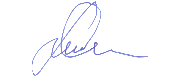 Тепляков А.Н.Тепляков А.Н.26.04.202326.04.202326.04.2023РАБОЧАЯ ПРОГРАММА ПРАКТИКИРАБОЧАЯ ПРОГРАММА ПРАКТИКИРАБОЧАЯ ПРОГРАММА ПРАКТИКИРАБОЧАЯ ПРОГРАММА ПРАКТИКИРАБОЧАЯ ПРОГРАММА ПРАКТИКИРАБОЧАЯ ПРОГРАММА ПРАКТИКИРАБОЧАЯ ПРОГРАММА ПРАКТИКИРАБОЧАЯ ПРОГРАММА ПРАКТИКИРАБОЧАЯ ПРОГРАММА ПРАКТИКИРАБОЧАЯ ПРОГРАММА ПРАКТИКИОбщетранспортная практикаОбщетранспортная практикаОбщетранспортная практикаОбщетранспортная практикаОбщетранспортная практикаОбщетранспортная практикаОбщетранспортная практикаОбщетранспортная практикаОбщетранспортная практикаОбщетранспортная практикадля специальности 23.05.04 Эксплуатация железных дорогдля специальности 23.05.04 Эксплуатация железных дорогдля специальности 23.05.04 Эксплуатация железных дорогдля специальности 23.05.04 Эксплуатация железных дорогдля специальности 23.05.04 Эксплуатация железных дорогдля специальности 23.05.04 Эксплуатация железных дорогдля специальности 23.05.04 Эксплуатация железных дорогдля специальности 23.05.04 Эксплуатация железных дорогдля специальности 23.05.04 Эксплуатация железных дорогдля специальности 23.05.04 Эксплуатация железных дорогСоставитель(и):ст.преподаватель, Храптович В.В.ст.преподаватель, Храптович В.В.ст.преподаватель, Храптович В.В.ст.преподаватель, Храптович В.В.ст.преподаватель, Храптович В.В.ст.преподаватель, Храптович В.В.ст.преподаватель, Храптович В.В.ст.преподаватель, Храптович В.В.ст.преподаватель, Храптович В.В.ст.преподаватель, Храптович В.В.ст.преподаватель, Храптович В.В.ст.преподаватель, Храптович В.В.ст.преподаватель, Храптович В.В.ст.преподаватель, Храптович В.В.ст.преподаватель, Храптович В.В.ст.преподаватель, Храптович В.В.ст.преподаватель, Храптович В.В.ст.преподаватель, Храптович В.В.Обсуждена на заседании кафедры:Обсуждена на заседании кафедры:Организация перевозок и безопасность на транспортеОрганизация перевозок и безопасность на транспортеОрганизация перевозок и безопасность на транспортеОрганизация перевозок и безопасность на транспортеОрганизация перевозок и безопасность на транспортеОрганизация перевозок и безопасность на транспортеОрганизация перевозок и безопасность на транспортеПротокол от 26.04.2023г. № 4Протокол от 26.04.2023г. № 4Протокол от 26.04.2023г. № 4Протокол от 26.04.2023г. № 4Протокол от 26.04.2023г. № 4Протокол от 26.04.2023г. № 4Протокол от 26.04.2023г. № 4Протокол от 26.04.2023г. № 4Протокол от 26.04.2023г. № 4Протокол от 26.04.2023г. № 4Обсуждена на заседании методической комиссииОбсуждена на заседании методической комиссииОбсуждена на заседании методической комиссииОбсуждена на заседании методической комиссииОбсуждена на заседании методической комиссииОбсуждена на заседании методической комиссии по родственным направлениям и специальностям:Обсуждена на заседании методической комиссии по родственным направлениям и специальностям:Обсуждена на заседании методической комиссии по родственным направлениям и специальностям:Обсуждена на заседании методической комиссии по родственным направлениям и специальностям:Обсуждена на заседании методической комиссии по родственным направлениям и специальностям:Обсуждена на заседании методической комиссии по родственным направлениям и специальностям:Обсуждена на заседании методической комиссии по родственным направлениям и специальностям:Обсуждена на заседании методической комиссии по родственным направлениям и специальностям:Обсуждена на заседании методической комиссии по родственным направлениям и специальностям:Обсуждена на заседании методической комиссии по родственным направлениям и специальностям:Протокол от 01.01.1754 г. №Протокол от 01.01.1754 г. №Протокол от 01.01.1754 г. №Протокол от 01.01.1754 г. №Протокол от 01.01.1754 г. №Протокол от 01.01.1754 г. №Протокол от 01.01.1754 г. №Протокол от 01.01.1754 г. №Протокол от 01.01.1754 г. №Протокол от 01.01.1754 г. №Протокол от 01.01.1754 г. №Протокол от 01.01.1754 г. №Протокол от 01.01.1754 г. №Протокол от 01.01.1754 г. №Протокол от 01.01.1754 г. №Протокол от 01.01.1754 г. №Протокол от 01.01.1754 г. №Протокол от 01.01.1754 г. №Протокол от 01.01.1754 г. №Протокол от 01.01.1754 г. №г. Тында2023 г.г. Тында2023 г.г. Тында2023 г.г. Тында2023 г.г. Тында2023 г.г. Тында2023 г.г. Тында2023 г.г. Тында2023 г.г. Тында2023 г.г. Тында2023 г.стр. 2стр. 2Визирование РПД для исполнения в очередном учебном годуВизирование РПД для исполнения в очередном учебном годуВизирование РПД для исполнения в очередном учебном годуПредседатель МК РНСПредседатель МК РНСПредседатель МК РНС__ __________ 2024 г.__ __________ 2024 г.__ __________ 2024 г.Рабочая программа пересмотрена, обсуждена и одобрена дляисполнения в 2024-2025 учебном году на заседании кафедрыРабочая программа пересмотрена, обсуждена и одобрена дляисполнения в 2024-2025 учебном году на заседании кафедрыРабочая программа пересмотрена, обсуждена и одобрена дляисполнения в 2024-2025 учебном году на заседании кафедрыБАмИЖТБАмИЖТБАмИЖТПротокол от  __ __________ 2024 г.  №  __Зав. кафедрой Гашенко С.А.Протокол от  __ __________ 2024 г.  №  __Зав. кафедрой Гашенко С.А.Визирование РПД для исполнения в очередном учебном годуВизирование РПД для исполнения в очередном учебном годуВизирование РПД для исполнения в очередном учебном годуПредседатель МК РНСПредседатель МК РНСПредседатель МК РНС__ __________ 2025 г.__ __________ 2025 г.__ __________ 2025 г.Рабочая программа пересмотрена, обсуждена и одобрена дляисполнения в 2025-2026 учебном году на заседании кафедрыРабочая программа пересмотрена, обсуждена и одобрена дляисполнения в 2025-2026 учебном году на заседании кафедрыРабочая программа пересмотрена, обсуждена и одобрена дляисполнения в 2025-2026 учебном году на заседании кафедрыБАмИЖТБАмИЖТБАмИЖТПротокол от  __ __________ 2025 г.  №  __Зав. кафедрой Гашенко С.А.Протокол от  __ __________ 2025 г.  №  __Зав. кафедрой Гашенко С.А.Визирование РПД для исполнения в очередном учебном годуВизирование РПД для исполнения в очередном учебном годуВизирование РПД для исполнения в очередном учебном годуПредседатель МК РНСПредседатель МК РНСПредседатель МК РНС__ __________ 2026 г.__ __________ 2026 г.__ __________ 2026 г.Рабочая программа пересмотрена, обсуждена и одобрена дляисполнения в 2026-2027 учебном году на заседании кафедрыРабочая программа пересмотрена, обсуждена и одобрена дляисполнения в 2026-2027 учебном году на заседании кафедрыРабочая программа пересмотрена, обсуждена и одобрена дляисполнения в 2026-2027 учебном году на заседании кафедрыБАмИЖТБАмИЖТБАмИЖТПротокол от  __ __________ 2026 г.  №  __Зав. кафедрой Гашенко С.А.Протокол от  __ __________ 2026 г.  №  __Зав. кафедрой Гашенко С.А.Визирование РПД для исполнения в очередном учебном годуВизирование РПД для исполнения в очередном учебном годуВизирование РПД для исполнения в очередном учебном годуПредседатель МК РНСПредседатель МК РНСПредседатель МК РНС__ __________ 2027 г.__ __________ 2027 г.__ __________ 2027 г.Рабочая программа пересмотрена, обсуждена и одобрена дляисполнения в 2027-2028 учебном году на заседании кафедрыРабочая программа пересмотрена, обсуждена и одобрена дляисполнения в 2027-2028 учебном году на заседании кафедрыРабочая программа пересмотрена, обсуждена и одобрена дляисполнения в 2027-2028 учебном году на заседании кафедрыБАмИЖТБАмИЖТБАмИЖТПротокол от  __ __________ 2027 г.  №  __Зав. кафедрой Гашенко С.А.Протокол от  __ __________ 2027 г.  №  __Зав. кафедрой Гашенко С.А.стр. 3стр. 3стр. 3Программа  Общетранспортная практикаПрограмма  Общетранспортная практикаПрограмма  Общетранспортная практикаПрограмма  Общетранспортная практикаПрограмма  Общетранспортная практикаПрограмма  Общетранспортная практикаПрограмма  Общетранспортная практикаПрограмма  Общетранспортная практикаПрограмма  Общетранспортная практикаПрограмма  Общетранспортная практикаПрограмма  Общетранспортная практикаПрограмма  Общетранспортная практикаПрограмма  Общетранспортная практикаПрограмма  Общетранспортная практикаПрограмма  Общетранспортная практикаПрограмма  Общетранспортная практикаразработана в соответствии с ФГОС, утвержденным приказом Министерства образования и науки Российской Федерации от 27.03.2018 № 216разработана в соответствии с ФГОС, утвержденным приказом Министерства образования и науки Российской Федерации от 27.03.2018 № 216разработана в соответствии с ФГОС, утвержденным приказом Министерства образования и науки Российской Федерации от 27.03.2018 № 216разработана в соответствии с ФГОС, утвержденным приказом Министерства образования и науки Российской Федерации от 27.03.2018 № 216разработана в соответствии с ФГОС, утвержденным приказом Министерства образования и науки Российской Федерации от 27.03.2018 № 216разработана в соответствии с ФГОС, утвержденным приказом Министерства образования и науки Российской Федерации от 27.03.2018 № 216разработана в соответствии с ФГОС, утвержденным приказом Министерства образования и науки Российской Федерации от 27.03.2018 № 216разработана в соответствии с ФГОС, утвержденным приказом Министерства образования и науки Российской Федерации от 27.03.2018 № 216разработана в соответствии с ФГОС, утвержденным приказом Министерства образования и науки Российской Федерации от 27.03.2018 № 216разработана в соответствии с ФГОС, утвержденным приказом Министерства образования и науки Российской Федерации от 27.03.2018 № 216разработана в соответствии с ФГОС, утвержденным приказом Министерства образования и науки Российской Федерации от 27.03.2018 № 216разработана в соответствии с ФГОС, утвержденным приказом Министерства образования и науки Российской Федерации от 27.03.2018 № 216разработана в соответствии с ФГОС, утвержденным приказом Министерства образования и науки Российской Федерации от 27.03.2018 № 216разработана в соответствии с ФГОС, утвержденным приказом Министерства образования и науки Российской Федерации от 27.03.2018 № 216разработана в соответствии с ФГОС, утвержденным приказом Министерства образования и науки Российской Федерации от 27.03.2018 № 216разработана в соответствии с ФГОС, утвержденным приказом Министерства образования и науки Российской Федерации от 27.03.2018 № 216КвалификацияКвалификацияКвалификацияКвалификацияКвалификацияинженер путей сообщенияинженер путей сообщенияинженер путей сообщенияинженер путей сообщенияинженер путей сообщенияинженер путей сообщенияинженер путей сообщенияинженер путей сообщенияинженер путей сообщенияФорма обученияФорма обученияФорма обученияФорма обученияФорма обучениязаочнаязаочнаязаочнаязаочнаязаочнаязаочнаязаочнаязаочнаязаочнаяОБЪЕМ ПРАКТИКИ В ЗАЧЕТНЫХ ЕДИНИЦАХ И ЕЁ ПРОДОЛЖИТЕЛЬНОСТЬ В НЕДЕЛЯХ И В АКАДЕМИЧЕСКИХ ЧАСАХОБЪЕМ ПРАКТИКИ В ЗАЧЕТНЫХ ЕДИНИЦАХ И ЕЁ ПРОДОЛЖИТЕЛЬНОСТЬ В НЕДЕЛЯХ И В АКАДЕМИЧЕСКИХ ЧАСАХОБЪЕМ ПРАКТИКИ В ЗАЧЕТНЫХ ЕДИНИЦАХ И ЕЁ ПРОДОЛЖИТЕЛЬНОСТЬ В НЕДЕЛЯХ И В АКАДЕМИЧЕСКИХ ЧАСАХОБЪЕМ ПРАКТИКИ В ЗАЧЕТНЫХ ЕДИНИЦАХ И ЕЁ ПРОДОЛЖИТЕЛЬНОСТЬ В НЕДЕЛЯХ И В АКАДЕМИЧЕСКИХ ЧАСАХОБЪЕМ ПРАКТИКИ В ЗАЧЕТНЫХ ЕДИНИЦАХ И ЕЁ ПРОДОЛЖИТЕЛЬНОСТЬ В НЕДЕЛЯХ И В АКАДЕМИЧЕСКИХ ЧАСАХОБЪЕМ ПРАКТИКИ В ЗАЧЕТНЫХ ЕДИНИЦАХ И ЕЁ ПРОДОЛЖИТЕЛЬНОСТЬ В НЕДЕЛЯХ И В АКАДЕМИЧЕСКИХ ЧАСАХОБЪЕМ ПРАКТИКИ В ЗАЧЕТНЫХ ЕДИНИЦАХ И ЕЁ ПРОДОЛЖИТЕЛЬНОСТЬ В НЕДЕЛЯХ И В АКАДЕМИЧЕСКИХ ЧАСАХОБЪЕМ ПРАКТИКИ В ЗАЧЕТНЫХ ЕДИНИЦАХ И ЕЁ ПРОДОЛЖИТЕЛЬНОСТЬ В НЕДЕЛЯХ И В АКАДЕМИЧЕСКИХ ЧАСАХОБЪЕМ ПРАКТИКИ В ЗАЧЕТНЫХ ЕДИНИЦАХ И ЕЁ ПРОДОЛЖИТЕЛЬНОСТЬ В НЕДЕЛЯХ И В АКАДЕМИЧЕСКИХ ЧАСАХОБЪЕМ ПРАКТИКИ В ЗАЧЕТНЫХ ЕДИНИЦАХ И ЕЁ ПРОДОЛЖИТЕЛЬНОСТЬ В НЕДЕЛЯХ И В АКАДЕМИЧЕСКИХ ЧАСАХОБЪЕМ ПРАКТИКИ В ЗАЧЕТНЫХ ЕДИНИЦАХ И ЕЁ ПРОДОЛЖИТЕЛЬНОСТЬ В НЕДЕЛЯХ И В АКАДЕМИЧЕСКИХ ЧАСАХОБЪЕМ ПРАКТИКИ В ЗАЧЕТНЫХ ЕДИНИЦАХ И ЕЁ ПРОДОЛЖИТЕЛЬНОСТЬ В НЕДЕЛЯХ И В АКАДЕМИЧЕСКИХ ЧАСАХОБЪЕМ ПРАКТИКИ В ЗАЧЕТНЫХ ЕДИНИЦАХ И ЕЁ ПРОДОЛЖИТЕЛЬНОСТЬ В НЕДЕЛЯХ И В АКАДЕМИЧЕСКИХ ЧАСАХОБЪЕМ ПРАКТИКИ В ЗАЧЕТНЫХ ЕДИНИЦАХ И ЕЁ ПРОДОЛЖИТЕЛЬНОСТЬ В НЕДЕЛЯХ И В АКАДЕМИЧЕСКИХ ЧАСАХОбщая трудоемкостьОбщая трудоемкостьОбщая трудоемкостьОбщая трудоемкость4 ЗЕТ4 ЗЕТ4 ЗЕТ4 ЗЕТ4 ЗЕТ4 ЗЕТ4 ЗЕТ4 ЗЕТ4 ЗЕТПродолжительностьПродолжительностьПродолжительностьПродолжительностьПродолжительностьПродолжительностьПродолжительностьПродолжительностьПродолжительностьПродолжительностьПродолжительностьПродолжительностьЧасов по учебному плануЧасов по учебному плануЧасов по учебному плануЧасов по учебному плануЧасов по учебному плануЧасов по учебному плануЧасов по учебному плану144144Виды контроля на курсах:Виды контроля на курсах:Виды контроля на курсах:Виды контроля на курсах:Виды контроля на курсах:в том числе:в том числе:в том числе:в том числе:в том числе:в том числе:в том числе:зачёты с оценкой (курс)    2зачёты с оценкой (курс)    2зачёты с оценкой (курс)    2зачёты с оценкой (курс)    2зачёты с оценкой (курс)    2контактная работаконтактная работаконтактная работаконтактная работаконтактная работаконтактная работа00зачёты с оценкой (курс)    2зачёты с оценкой (курс)    2зачёты с оценкой (курс)    2зачёты с оценкой (курс)    2зачёты с оценкой (курс)    2самостоятельная работасамостоятельная работасамостоятельная работасамостоятельная работасамостоятельная работасамостоятельная работа136136зачёты с оценкой (курс)    2зачёты с оценкой (курс)    2зачёты с оценкой (курс)    2зачёты с оценкой (курс)    2зачёты с оценкой (курс)    2часов на контрольчасов на контрольчасов на контрольчасов на контрольчасов на контрольчасов на контроль44зачёты с оценкой (курс)    2зачёты с оценкой (курс)    2зачёты с оценкой (курс)    2зачёты с оценкой (курс)    2зачёты с оценкой (курс)    2Распределение часовРаспределение часовРаспределение часовРаспределение часовРаспределение часовРаспределение часовРаспределение часовРаспределение часовРаспределение часовРаспределение часовРаспределение часовРаспределение часовРаспределение часовРаспределение часовРаспределение часовРаспределение часовРаспределение часовРаспределение часовРаспределение часовРаспределение часовРаспределение часовРаспределение часовРаспределение часовРаспределение часовРаспределение часовРаспределение часовРаспределение часовРаспределение часовРаспределение часовРаспределение часовКурсКурс2222ИтогоИтогоИтогоИтогоИтогоВид занятийВид занятийУПРПРПРПИтогоИтогоИтогоИтогоИтогоКонтроль самостоятельной работыКонтроль самостоятельной работы444444444Кoнтактная рабoтаКoнтактная рабoта444444444Сам. работаСам. работа136136136136136136136136136Часы на контрольЧасы на контроль444444444ИтогоИтого144144144144144144144144144стр. 41. ВИД ПРАКТИКИ, СПОСОБ И ФОРМА (ФОРМЫ) ЕЁ ПРОВЕДЕНИЯ1. ВИД ПРАКТИКИ, СПОСОБ И ФОРМА (ФОРМЫ) ЕЁ ПРОВЕДЕНИЯ1. ВИД ПРАКТИКИ, СПОСОБ И ФОРМА (ФОРМЫ) ЕЁ ПРОВЕДЕНИЯ1. ВИД ПРАКТИКИ, СПОСОБ И ФОРМА (ФОРМЫ) ЕЁ ПРОВЕДЕНИЯ1.1Вид практики: учебная.Вид практики: учебная.Вид практики: учебная.1.2Способ проведения практики: стационарная.Способ проведения практики: стационарная.Способ проведения практики: стационарная.1.3Форма проведения практики: дискретно.Форма проведения практики: дискретно.Форма проведения практики: дискретно.1.4Общее представление о процессе текущего содержания и технологии ремонта сооружений и устройств путевого хозяйства; об устройствах пассажирской станции, об обработке всех категорий поездов, о взаимодействии с технической станцией и вокзалом; о хозяйстве дирекции СЦБ и связи, действующие сигналы, устройство стрелочного перевода; об устройстве локомотивов и их содержание в локомотивном депо; о технологии ремонта вагонов и техническом оснащение депо, пункта технического обслуживания и других сооружений вагонного депо; о работе дежурного по станции, горке, маневрового и станционного диспетчеров, дежурного по парку, оператора при ДСП, о работе технической конторы, содержании ТРА и технологическом процессе; об устройстве контактной сети; о техническом оснащении и характере работы ДЦУП, его структуре, организации движения поездов, о вопросах  обеспечения безопасности движения. Изучение автоматизированных систем управления грузовой и коммерческой работой, в том числе: автоматизированное рабочее место товарного кассира (АРМ ТВК), автоматизированное рабочее место грузового диспетчера (АРМ ГД), автоматизированное рабочее место оператора технологического центра по обработке документов (АРМ ТехПД), единая автоматизированная система актовопретензионной работы (ЕАС АПР), автоматизированная система управления контейнерным пунктом (АСУ КП) и др. Перспективы автоматизации рабочих мест грузового хозяйства, принципы построения и основные функции ДИСПАРК и ДИСКОН и дрОбщее представление о процессе текущего содержания и технологии ремонта сооружений и устройств путевого хозяйства; об устройствах пассажирской станции, об обработке всех категорий поездов, о взаимодействии с технической станцией и вокзалом; о хозяйстве дирекции СЦБ и связи, действующие сигналы, устройство стрелочного перевода; об устройстве локомотивов и их содержание в локомотивном депо; о технологии ремонта вагонов и техническом оснащение депо, пункта технического обслуживания и других сооружений вагонного депо; о работе дежурного по станции, горке, маневрового и станционного диспетчеров, дежурного по парку, оператора при ДСП, о работе технической конторы, содержании ТРА и технологическом процессе; об устройстве контактной сети; о техническом оснащении и характере работы ДЦУП, его структуре, организации движения поездов, о вопросах  обеспечения безопасности движения. Изучение автоматизированных систем управления грузовой и коммерческой работой, в том числе: автоматизированное рабочее место товарного кассира (АРМ ТВК), автоматизированное рабочее место грузового диспетчера (АРМ ГД), автоматизированное рабочее место оператора технологического центра по обработке документов (АРМ ТехПД), единая автоматизированная система актовопретензионной работы (ЕАС АПР), автоматизированная система управления контейнерным пунктом (АСУ КП) и др. Перспективы автоматизации рабочих мест грузового хозяйства, принципы построения и основные функции ДИСПАРК и ДИСКОН и дрОбщее представление о процессе текущего содержания и технологии ремонта сооружений и устройств путевого хозяйства; об устройствах пассажирской станции, об обработке всех категорий поездов, о взаимодействии с технической станцией и вокзалом; о хозяйстве дирекции СЦБ и связи, действующие сигналы, устройство стрелочного перевода; об устройстве локомотивов и их содержание в локомотивном депо; о технологии ремонта вагонов и техническом оснащение депо, пункта технического обслуживания и других сооружений вагонного депо; о работе дежурного по станции, горке, маневрового и станционного диспетчеров, дежурного по парку, оператора при ДСП, о работе технической конторы, содержании ТРА и технологическом процессе; об устройстве контактной сети; о техническом оснащении и характере работы ДЦУП, его структуре, организации движения поездов, о вопросах  обеспечения безопасности движения. Изучение автоматизированных систем управления грузовой и коммерческой работой, в том числе: автоматизированное рабочее место товарного кассира (АРМ ТВК), автоматизированное рабочее место грузового диспетчера (АРМ ГД), автоматизированное рабочее место оператора технологического центра по обработке документов (АРМ ТехПД), единая автоматизированная система актовопретензионной работы (ЕАС АПР), автоматизированная система управления контейнерным пунктом (АСУ КП) и др. Перспективы автоматизации рабочих мест грузового хозяйства, принципы построения и основные функции ДИСПАРК и ДИСКОН и др2. МЕСТО ПРАКТИКИ В СТРУКТУРЕ ОБРАЗОВАТЕЛЬНОЙ ПРОГРАММЫ2. МЕСТО ПРАКТИКИ В СТРУКТУРЕ ОБРАЗОВАТЕЛЬНОЙ ПРОГРАММЫ2. МЕСТО ПРАКТИКИ В СТРУКТУРЕ ОБРАЗОВАТЕЛЬНОЙ ПРОГРАММЫ2. МЕСТО ПРАКТИКИ В СТРУКТУРЕ ОБРАЗОВАТЕЛЬНОЙ ПРОГРАММЫКод дисциплины:Код дисциплины:Б2.О.01(У)Б2.О.01(У)2.1Требования к предварительной подготовке обучающегося:Требования к предварительной подготовке обучающегося:Требования к предварительной подготовке обучающегося:2.1.1Общий курс железнодорожного транспортаОбщий курс железнодорожного транспортаОбщий курс железнодорожного транспорта2.2Дисциплины и практики, для которых освоение данной дисциплины (модуля) необходимо как предшествующее:Дисциплины и практики, для которых освоение данной дисциплины (модуля) необходимо как предшествующее:Дисциплины и практики, для которых освоение данной дисциплины (модуля) необходимо как предшествующее:2.2.1ГрузоведениеГрузоведениеГрузоведение2.2.2Пути сообщенияПути сообщенияПути сообщения2.2.3Транспортно-грузовые системыТранспортно-грузовые системыТранспортно-грузовые системы2.2.4Управление эксплуатационной работойУправление эксплуатационной работойУправление эксплуатационной работой2.2.5Терминально-логистические комплексыТерминально-логистические комплексыТерминально-логистические комплексы2.2.6Управление грузовой и коммерческой работойУправление грузовой и коммерческой работойУправление грузовой и коммерческой работой2.2.7Железнодорожные станции и узлыЖелезнодорожные станции и узлыЖелезнодорожные станции и узлы2.2.8Техническая эксплуатация железнодорожного транспорта и безопасность движенияТехническая эксплуатация железнодорожного транспорта и безопасность движенияТехническая эксплуатация железнодорожного транспорта и безопасность движения3. ПЕРЕЧЕНЬ ПЛАНИРУЕМЫХ РЕЗУЛЬТАТОВ ОБУЧЕНИЯ ПРИ ПРОХОЖДЕНИИ ПРАКТИКИ, СООТНЕСЕННЫХ С ПЛАНИРУЕМЫМИ РЕЗУЛЬТАТАМИ ОСВОЕНИЯ ОБРАЗОВАТЕЛЬНОЙ ПРОГРАММЫ3. ПЕРЕЧЕНЬ ПЛАНИРУЕМЫХ РЕЗУЛЬТАТОВ ОБУЧЕНИЯ ПРИ ПРОХОЖДЕНИИ ПРАКТИКИ, СООТНЕСЕННЫХ С ПЛАНИРУЕМЫМИ РЕЗУЛЬТАТАМИ ОСВОЕНИЯ ОБРАЗОВАТЕЛЬНОЙ ПРОГРАММЫ3. ПЕРЕЧЕНЬ ПЛАНИРУЕМЫХ РЕЗУЛЬТАТОВ ОБУЧЕНИЯ ПРИ ПРОХОЖДЕНИИ ПРАКТИКИ, СООТНЕСЕННЫХ С ПЛАНИРУЕМЫМИ РЕЗУЛЬТАТАМИ ОСВОЕНИЯ ОБРАЗОВАТЕЛЬНОЙ ПРОГРАММЫ3. ПЕРЕЧЕНЬ ПЛАНИРУЕМЫХ РЕЗУЛЬТАТОВ ОБУЧЕНИЯ ПРИ ПРОХОЖДЕНИИ ПРАКТИКИ, СООТНЕСЕННЫХ С ПЛАНИРУЕМЫМИ РЕЗУЛЬТАТАМИ ОСВОЕНИЯ ОБРАЗОВАТЕЛЬНОЙ ПРОГРАММЫОПК-2: Способен понимать принципы работы современных информационных технологий и использовать их для решения задач профессиональной деятельностиОПК-2: Способен понимать принципы работы современных информационных технологий и использовать их для решения задач профессиональной деятельностиОПК-2: Способен понимать принципы работы современных информационных технологий и использовать их для решения задач профессиональной деятельностиОПК-2: Способен понимать принципы работы современных информационных технологий и использовать их для решения задач профессиональной деятельностиЗнать:Знать:Знать:Знать:Методы представления и алгоритмы обработки данных; основные методы поиска, хранения, обработки и анализа информации из различных источников и баз данных; единую сетевую и условную разметку вагонов, систему нумерации подвижного состава; автоматизированные системы управления на железнодорожном транспорте; порядок приема, составления и передачи информационных сообщений.Методы представления и алгоритмы обработки данных; основные методы поиска, хранения, обработки и анализа информации из различных источников и баз данных; единую сетевую и условную разметку вагонов, систему нумерации подвижного состава; автоматизированные системы управления на железнодорожном транспорте; порядок приема, составления и передачи информационных сообщений.Методы представления и алгоритмы обработки данных; основные методы поиска, хранения, обработки и анализа информации из различных источников и баз данных; единую сетевую и условную разметку вагонов, систему нумерации подвижного состава; автоматизированные системы управления на железнодорожном транспорте; порядок приема, составления и передачи информационных сообщений.Методы представления и алгоритмы обработки данных; основные методы поиска, хранения, обработки и анализа информации из различных источников и баз данных; единую сетевую и условную разметку вагонов, систему нумерации подвижного состава; автоматизированные системы управления на железнодорожном транспорте; порядок приема, составления и передачи информационных сообщений.Уметь:Уметь:Уметь:Уметь:Пользоваться основными методами поиска, хранения, обработки и анализа информации из различных источников и баз данных, представления ее в требуемом формате с использованием информационных, компьютерных и сетевых технологий; пользоваться информационно-аналитическими автоматизированными системами по обработке поездной информацииПользоваться основными методами поиска, хранения, обработки и анализа информации из различных источников и баз данных, представления ее в требуемом формате с использованием информационных, компьютерных и сетевых технологий; пользоваться информационно-аналитическими автоматизированными системами по обработке поездной информацииПользоваться основными методами поиска, хранения, обработки и анализа информации из различных источников и баз данных, представления ее в требуемом формате с использованием информационных, компьютерных и сетевых технологий; пользоваться информационно-аналитическими автоматизированными системами по обработке поездной информацииПользоваться основными методами поиска, хранения, обработки и анализа информации из различных источников и баз данных, представления ее в требуемом формате с использованием информационных, компьютерных и сетевых технологий; пользоваться информационно-аналитическими автоматизированными системами по обработке поездной информацииВладеть:Владеть:Владеть:Владеть:Основными методами представления и алгоритмами обработки данных; методами поиска, хранения, обработки и анализа информации из различных источников и баз данных, представления ее в требуемом формате с использованием информационных, компьютерных и сетевых технологий; имеет навыки по информационному обслуживанию и обработке данных в области производственной деятельности; навыками занесения в автоматизированную систему информационных сообщений о поездной и маневровой работе.Основными методами представления и алгоритмами обработки данных; методами поиска, хранения, обработки и анализа информации из различных источников и баз данных, представления ее в требуемом формате с использованием информационных, компьютерных и сетевых технологий; имеет навыки по информационному обслуживанию и обработке данных в области производственной деятельности; навыками занесения в автоматизированную систему информационных сообщений о поездной и маневровой работе.Основными методами представления и алгоритмами обработки данных; методами поиска, хранения, обработки и анализа информации из различных источников и баз данных, представления ее в требуемом формате с использованием информационных, компьютерных и сетевых технологий; имеет навыки по информационному обслуживанию и обработке данных в области производственной деятельности; навыками занесения в автоматизированную систему информационных сообщений о поездной и маневровой работе.Основными методами представления и алгоритмами обработки данных; методами поиска, хранения, обработки и анализа информации из различных источников и баз данных, представления ее в требуемом формате с использованием информационных, компьютерных и сетевых технологий; имеет навыки по информационному обслуживанию и обработке данных в области производственной деятельности; навыками занесения в автоматизированную систему информационных сообщений о поездной и маневровой работе.ОПК-3: Способен принимать решения в области профессиональной деятельности, применяя нормативную правовую базу, теоретические основы и опыт производства и эксплуатации транспортаОПК-3: Способен принимать решения в области профессиональной деятельности, применяя нормативную правовую базу, теоретические основы и опыт производства и эксплуатации транспортаОПК-3: Способен принимать решения в области профессиональной деятельности, применяя нормативную правовую базу, теоретические основы и опыт производства и эксплуатации транспортаОПК-3: Способен принимать решения в области профессиональной деятельности, применяя нормативную правовую базу, теоретические основы и опыт производства и эксплуатации транспортаЗнать:Знать:Знать:Знать:Сущность и содержание основных отраслей прав; действующее законодательство и правовые нормы, регулирующиеСущность и содержание основных отраслей прав; действующее законодательство и правовые нормы, регулирующиеСущность и содержание основных отраслей прав; действующее законодательство и правовые нормы, регулирующиеСущность и содержание основных отраслей прав; действующее законодательство и правовые нормы, регулирующиестр. 5профессиональную деятельность; нормативную правовую базу в области профессиональной деятельности для принятия решений, анализа и оценки результатов социально-правовых отношений; теоретические основы, опыт производства и эксплуатации железнодорожного транспорта; источники транспортного законодательства, систему правоотношений на транспорте, понятие прав, обязанностей, ответственности, ограничения ответственности, презумции вины, порядок заключения договоров на перевозку и транспортные услуги, порядок разрешения споров по транспортным отношениямпрофессиональную деятельность; нормативную правовую базу в области профессиональной деятельности для принятия решений, анализа и оценки результатов социально-правовых отношений; теоретические основы, опыт производства и эксплуатации железнодорожного транспорта; источники транспортного законодательства, систему правоотношений на транспорте, понятие прав, обязанностей, ответственности, ограничения ответственности, презумции вины, порядок заключения договоров на перевозку и транспортные услуги, порядок разрешения споров по транспортным отношениямпрофессиональную деятельность; нормативную правовую базу в области профессиональной деятельности для принятия решений, анализа и оценки результатов социально-правовых отношений; теоретические основы, опыт производства и эксплуатации железнодорожного транспорта; источники транспортного законодательства, систему правоотношений на транспорте, понятие прав, обязанностей, ответственности, ограничения ответственности, презумции вины, порядок заключения договоров на перевозку и транспортные услуги, порядок разрешения споров по транспортным отношениямпрофессиональную деятельность; нормативную правовую базу в области профессиональной деятельности для принятия решений, анализа и оценки результатов социально-правовых отношений; теоретические основы, опыт производства и эксплуатации железнодорожного транспорта; источники транспортного законодательства, систему правоотношений на транспорте, понятие прав, обязанностей, ответственности, ограничения ответственности, презумции вины, порядок заключения договоров на перевозку и транспортные услуги, порядок разрешения споров по транспортным отношениямпрофессиональную деятельность; нормативную правовую базу в области профессиональной деятельности для принятия решений, анализа и оценки результатов социально-правовых отношений; теоретические основы, опыт производства и эксплуатации железнодорожного транспорта; источники транспортного законодательства, систему правоотношений на транспорте, понятие прав, обязанностей, ответственности, ограничения ответственности, презумции вины, порядок заключения договоров на перевозку и транспортные услуги, порядок разрешения споров по транспортным отношениямпрофессиональную деятельность; нормативную правовую базу в области профессиональной деятельности для принятия решений, анализа и оценки результатов социально-правовых отношений; теоретические основы, опыт производства и эксплуатации железнодорожного транспорта; источники транспортного законодательства, систему правоотношений на транспорте, понятие прав, обязанностей, ответственности, ограничения ответственности, презумции вины, порядок заключения договоров на перевозку и транспортные услуги, порядок разрешения споров по транспортным отношениямпрофессиональную деятельность; нормативную правовую базу в области профессиональной деятельности для принятия решений, анализа и оценки результатов социально-правовых отношений; теоретические основы, опыт производства и эксплуатации железнодорожного транспорта; источники транспортного законодательства, систему правоотношений на транспорте, понятие прав, обязанностей, ответственности, ограничения ответственности, презумции вины, порядок заключения договоров на перевозку и транспортные услуги, порядок разрешения споров по транспортным отношениямпрофессиональную деятельность; нормативную правовую базу в области профессиональной деятельности для принятия решений, анализа и оценки результатов социально-правовых отношений; теоретические основы, опыт производства и эксплуатации железнодорожного транспорта; источники транспортного законодательства, систему правоотношений на транспорте, понятие прав, обязанностей, ответственности, ограничения ответственности, презумции вины, порядок заключения договоров на перевозку и транспортные услуги, порядок разрешения споров по транспортным отношениямпрофессиональную деятельность; нормативную правовую базу в области профессиональной деятельности для принятия решений, анализа и оценки результатов социально-правовых отношений; теоретические основы, опыт производства и эксплуатации железнодорожного транспорта; источники транспортного законодательства, систему правоотношений на транспорте, понятие прав, обязанностей, ответственности, ограничения ответственности, презумции вины, порядок заключения договоров на перевозку и транспортные услуги, порядок разрешения споров по транспортным отношениямУметь:Уметь:Уметь:Уметь:Уметь:Уметь:Уметь:Уметь:Уметь:Использовать нормативно-правовую документацию в сфере профессиональной деятельности; применять нормативную правовую базу в области профессиональной деятельности для принятия решений, анализа и оценки результатов социально- правовых отношений; нормативные правовые документы для обеспечения бесперебойной работы железных дорог и безопасности движения; использовать транспортное законодательство для регулирования вопросов планирования и организации перевозок грузов, пассажиров, багажа и грузобагажа, решать конкретные ситуации в транспортных отношениях, используя специальные законы и подзаконные документы.Использовать нормативно-правовую документацию в сфере профессиональной деятельности; применять нормативную правовую базу в области профессиональной деятельности для принятия решений, анализа и оценки результатов социально- правовых отношений; нормативные правовые документы для обеспечения бесперебойной работы железных дорог и безопасности движения; использовать транспортное законодательство для регулирования вопросов планирования и организации перевозок грузов, пассажиров, багажа и грузобагажа, решать конкретные ситуации в транспортных отношениях, используя специальные законы и подзаконные документы.Использовать нормативно-правовую документацию в сфере профессиональной деятельности; применять нормативную правовую базу в области профессиональной деятельности для принятия решений, анализа и оценки результатов социально- правовых отношений; нормативные правовые документы для обеспечения бесперебойной работы железных дорог и безопасности движения; использовать транспортное законодательство для регулирования вопросов планирования и организации перевозок грузов, пассажиров, багажа и грузобагажа, решать конкретные ситуации в транспортных отношениях, используя специальные законы и подзаконные документы.Использовать нормативно-правовую документацию в сфере профессиональной деятельности; применять нормативную правовую базу в области профессиональной деятельности для принятия решений, анализа и оценки результатов социально- правовых отношений; нормативные правовые документы для обеспечения бесперебойной работы железных дорог и безопасности движения; использовать транспортное законодательство для регулирования вопросов планирования и организации перевозок грузов, пассажиров, багажа и грузобагажа, решать конкретные ситуации в транспортных отношениях, используя специальные законы и подзаконные документы.Использовать нормативно-правовую документацию в сфере профессиональной деятельности; применять нормативную правовую базу в области профессиональной деятельности для принятия решений, анализа и оценки результатов социально- правовых отношений; нормативные правовые документы для обеспечения бесперебойной работы железных дорог и безопасности движения; использовать транспортное законодательство для регулирования вопросов планирования и организации перевозок грузов, пассажиров, багажа и грузобагажа, решать конкретные ситуации в транспортных отношениях, используя специальные законы и подзаконные документы.Использовать нормативно-правовую документацию в сфере профессиональной деятельности; применять нормативную правовую базу в области профессиональной деятельности для принятия решений, анализа и оценки результатов социально- правовых отношений; нормативные правовые документы для обеспечения бесперебойной работы железных дорог и безопасности движения; использовать транспортное законодательство для регулирования вопросов планирования и организации перевозок грузов, пассажиров, багажа и грузобагажа, решать конкретные ситуации в транспортных отношениях, используя специальные законы и подзаконные документы.Использовать нормативно-правовую документацию в сфере профессиональной деятельности; применять нормативную правовую базу в области профессиональной деятельности для принятия решений, анализа и оценки результатов социально- правовых отношений; нормативные правовые документы для обеспечения бесперебойной работы железных дорог и безопасности движения; использовать транспортное законодательство для регулирования вопросов планирования и организации перевозок грузов, пассажиров, багажа и грузобагажа, решать конкретные ситуации в транспортных отношениях, используя специальные законы и подзаконные документы.Использовать нормативно-правовую документацию в сфере профессиональной деятельности; применять нормативную правовую базу в области профессиональной деятельности для принятия решений, анализа и оценки результатов социально- правовых отношений; нормативные правовые документы для обеспечения бесперебойной работы железных дорог и безопасности движения; использовать транспортное законодательство для регулирования вопросов планирования и организации перевозок грузов, пассажиров, багажа и грузобагажа, решать конкретные ситуации в транспортных отношениях, используя специальные законы и подзаконные документы.Использовать нормативно-правовую документацию в сфере профессиональной деятельности; применять нормативную правовую базу в области профессиональной деятельности для принятия решений, анализа и оценки результатов социально- правовых отношений; нормативные правовые документы для обеспечения бесперебойной работы железных дорог и безопасности движения; использовать транспортное законодательство для регулирования вопросов планирования и организации перевозок грузов, пассажиров, багажа и грузобагажа, решать конкретные ситуации в транспортных отношениях, используя специальные законы и подзаконные документы.Владеть:Владеть:Владеть:Владеть:Владеть:Владеть:Владеть:Владеть:Владеть:Навыками работы с нормативно-правовой документацией; навыками оценки доступности транспортных услуг регионов для принятия решений в области профессиональной деятельности; навыками формирования программ развития транспорта на среднесрочный и долгосрочный периоды; навыками оформления несохранных перевозок, составления проектов договоров на эксплуатацию путей необщего пользования и договоров на подачу и уборку вагонов, договоров на оказание дополнительных услуг, навыками составления претензионных заявлений и исков.Навыками работы с нормативно-правовой документацией; навыками оценки доступности транспортных услуг регионов для принятия решений в области профессиональной деятельности; навыками формирования программ развития транспорта на среднесрочный и долгосрочный периоды; навыками оформления несохранных перевозок, составления проектов договоров на эксплуатацию путей необщего пользования и договоров на подачу и уборку вагонов, договоров на оказание дополнительных услуг, навыками составления претензионных заявлений и исков.Навыками работы с нормативно-правовой документацией; навыками оценки доступности транспортных услуг регионов для принятия решений в области профессиональной деятельности; навыками формирования программ развития транспорта на среднесрочный и долгосрочный периоды; навыками оформления несохранных перевозок, составления проектов договоров на эксплуатацию путей необщего пользования и договоров на подачу и уборку вагонов, договоров на оказание дополнительных услуг, навыками составления претензионных заявлений и исков.Навыками работы с нормативно-правовой документацией; навыками оценки доступности транспортных услуг регионов для принятия решений в области профессиональной деятельности; навыками формирования программ развития транспорта на среднесрочный и долгосрочный периоды; навыками оформления несохранных перевозок, составления проектов договоров на эксплуатацию путей необщего пользования и договоров на подачу и уборку вагонов, договоров на оказание дополнительных услуг, навыками составления претензионных заявлений и исков.Навыками работы с нормативно-правовой документацией; навыками оценки доступности транспортных услуг регионов для принятия решений в области профессиональной деятельности; навыками формирования программ развития транспорта на среднесрочный и долгосрочный периоды; навыками оформления несохранных перевозок, составления проектов договоров на эксплуатацию путей необщего пользования и договоров на подачу и уборку вагонов, договоров на оказание дополнительных услуг, навыками составления претензионных заявлений и исков.Навыками работы с нормативно-правовой документацией; навыками оценки доступности транспортных услуг регионов для принятия решений в области профессиональной деятельности; навыками формирования программ развития транспорта на среднесрочный и долгосрочный периоды; навыками оформления несохранных перевозок, составления проектов договоров на эксплуатацию путей необщего пользования и договоров на подачу и уборку вагонов, договоров на оказание дополнительных услуг, навыками составления претензионных заявлений и исков.Навыками работы с нормативно-правовой документацией; навыками оценки доступности транспортных услуг регионов для принятия решений в области профессиональной деятельности; навыками формирования программ развития транспорта на среднесрочный и долгосрочный периоды; навыками оформления несохранных перевозок, составления проектов договоров на эксплуатацию путей необщего пользования и договоров на подачу и уборку вагонов, договоров на оказание дополнительных услуг, навыками составления претензионных заявлений и исков.Навыками работы с нормативно-правовой документацией; навыками оценки доступности транспортных услуг регионов для принятия решений в области профессиональной деятельности; навыками формирования программ развития транспорта на среднесрочный и долгосрочный периоды; навыками оформления несохранных перевозок, составления проектов договоров на эксплуатацию путей необщего пользования и договоров на подачу и уборку вагонов, договоров на оказание дополнительных услуг, навыками составления претензионных заявлений и исков.Навыками работы с нормативно-правовой документацией; навыками оценки доступности транспортных услуг регионов для принятия решений в области профессиональной деятельности; навыками формирования программ развития транспорта на среднесрочный и долгосрочный периоды; навыками оформления несохранных перевозок, составления проектов договоров на эксплуатацию путей необщего пользования и договоров на подачу и уборку вагонов, договоров на оказание дополнительных услуг, навыками составления претензионных заявлений и исков.4. СОДЕРЖАНИЕ ПРАКТИКИ С УКАЗАНИЕМ ОТВЕДЕННОГО КОЛИЧЕСТВА ЧАСОВ4. СОДЕРЖАНИЕ ПРАКТИКИ С УКАЗАНИЕМ ОТВЕДЕННОГО КОЛИЧЕСТВА ЧАСОВ4. СОДЕРЖАНИЕ ПРАКТИКИ С УКАЗАНИЕМ ОТВЕДЕННОГО КОЛИЧЕСТВА ЧАСОВ4. СОДЕРЖАНИЕ ПРАКТИКИ С УКАЗАНИЕМ ОТВЕДЕННОГО КОЛИЧЕСТВА ЧАСОВ4. СОДЕРЖАНИЕ ПРАКТИКИ С УКАЗАНИЕМ ОТВЕДЕННОГО КОЛИЧЕСТВА ЧАСОВ4. СОДЕРЖАНИЕ ПРАКТИКИ С УКАЗАНИЕМ ОТВЕДЕННОГО КОЛИЧЕСТВА ЧАСОВ4. СОДЕРЖАНИЕ ПРАКТИКИ С УКАЗАНИЕМ ОТВЕДЕННОГО КОЛИЧЕСТВА ЧАСОВ4. СОДЕРЖАНИЕ ПРАКТИКИ С УКАЗАНИЕМ ОТВЕДЕННОГО КОЛИЧЕСТВА ЧАСОВ4. СОДЕРЖАНИЕ ПРАКТИКИ С УКАЗАНИЕМ ОТВЕДЕННОГО КОЛИЧЕСТВА ЧАСОВКод занятияНаименование разделов и тем /вид занятия/Семестр / КурсЧасовКомпетен-цииЛитератураИнтеракт.ПримечаниеПримечаниеРаздел 0. 2 семестрРаздел 1. Ознакомительный этап1.1Порядок прохождения практики и правила оформления документов.Выдача индивидуального задания.Вводный инструктаж по охране труда, технике безопасности, пожарной безопасности, правилам внутреннего трудового распорядка. /Ср/22ОПК-2 ОПК -3Л3.10Раздел 2. Основной этап2.1Тындинская дистанция пути (ПЧ-22).Общее представление о процессе текущего содержания и технологии ремонта сооружений и устройств путевого хозяйства. Ознакомление со структурой управления дистанции пути, устройства стрелочного перевода.  /Ср/210ОПК-2 ОПК -3Л1.2Л3.1 Л3.3Э102.2Тындинская дистанция сигнализации, централизации и блокировки (ШЧ-14); Региональный центр связи (РЦС-6)Общее представление о  хозяйстве дистанции СЦБ и связи, действующие сигналы, устройство стрелочного перевода. Ознакомление со структурой дистанции СЦБ и связи. Изучение принципа действия полуавтоблокировки и автоблокировки. Изучение принципа действия ЭЦ и МРЦ /Ср/28ОПК-2 ОПК -3Л1.2Л3.1 Л3.3Э102.3Локомотивное депо Тында (ТЧЭ-11)Общее представление  об устройстве локомотивов и их содержание в локомотивном депо; oзнакомление с назначением и структурой ремонтного локомотивного депо. Ознакомление с назначением и структурой эксплуатационного локомотивного депо. Изучение видов ремонта локомотивов. Общее представление об устройстве контактной сети. /Ср/28ОПК-2 ОПК -3Л1.2Л3.1 Л3.3Э10стр. 62.4Вагоноремонтный участок Тында ЛВЧ- 2Общее представление о  технологии ремонта вагонов и техническом оснащение депо, пункта технического обслуживания и других сооружений вагонного депо;  ознакомление со структурой управления пассажирского вагонного депо. Изучение классификации пассажирских вагонов Ознакомление с техническим оснащением ремонтного вагонного депо. Ознакомление с технологией ремонта вагонов.  Изучение порядка присвоения номера вагону /Ср/210ОПК-2 ОПК -3Л1.2Л3.1 Л3.3Э102.5Железнодорожный вокзал ст. ТындаОбщее представление  об устройствах пассажирской станции, об обработке всех категорий поездов, о взаимодействии с технической станцией и вокзалом. Ознакомление со структурой управления железнодорожным вокзалом. Изучение классификации железнодорожных вокзалов /Ср/28ОПК-2 ОПК -3Л1.2Л3.1 Л3.3Э102.6Центр организации работы железнодорожных станций (ДЦС-6)Общее представление о работе дежурного по железнодорожной станции, сортировочной горке, принцип работы сортировочной горки, маневрового и станционного диспетчеров, дежурного по парку, оператора при ДСП, о работе технической конторы, содержании ТРА и технологическом процессе. Изучение классификации железнодорожных станций.  /Ср/210ОПК-2 ОПК -3Л1.2Л3.1 Л3.3Э102.7Выполнение индивидуального задания. /Ср/210ОПК-2 ОПК -3Л1.2Л3.1 Л3.3Э10Раздел 3. Заключительный этап3.1Подготовка и оформление отчетных документов по практике /Ср/24ОПК-2 ОПК -3Л1.2Л3.1 Л3.3Э10Раздел 3. 4 семестрРаздел 4. Ознакомительный этап4.1Порядок прохождения практики и правила оформления документов.Выдача индивидуального задания.Вводный инструктаж по охране труда, технике безопасности, пожарной безопасности.  Требования трудовой и производственной дисциплины на предприятиях железнодорожного транспорта. /Ср/22ОПК-2 ОПК -3Л3.10Раздел 5. Основной этапстр. 75.15.1Ознакомление с рабочим местом дежурного по станции. Его должностные обязанности, регламент переговоров, должностные инструкции. Ведение поездной и технической документации. Знакомство с АСУ используемыми дежурным по станции в его работе. /Ср/Ознакомление с рабочим местом дежурного по станции. Его должностные обязанности, регламент переговоров, должностные инструкции. Ведение поездной и технической документации. Знакомство с АСУ используемыми дежурным по станции в его работе. /Ср/210ОПК-2 ОПК -3Л1.1Л3.1Э1 Э2Л1.1Л3.1Э1 Э205.25.2Принципы организации маневровой работы на промежуточной станции. Руководство маневровой работой. Безопасность при производстве маневров. /Ср/Принципы организации маневровой работы на промежуточной станции. Руководство маневровой работой. Безопасность при производстве маневров. /Ср/210ОПК-2 ОПК -3Л1.1Л3.1Э1 Э2Л1.1Л3.1Э1 Э205.35.3Изучение автоматизированных систем управления грузовой и коммерческой работой, в том числе: автоматизированное рабочее место товарного кассира (АРМ ТВК), автоматизированное рабочее место грузового диспетчера (АРМ ГД), автоматизированное рабочее место оператора технологического центра по обработке документов (АРМ ТехПД) /Ср/Изучение автоматизированных систем управления грузовой и коммерческой работой, в том числе: автоматизированное рабочее место товарного кассира (АРМ ТВК), автоматизированное рабочее место грузового диспетчера (АРМ ГД), автоматизированное рабочее место оператора технологического центра по обработке документов (АРМ ТехПД) /Ср/210ОПК-2 ОПК -3Л1.1Л3.1 Л3.2Э1 Э2Л1.1Л3.1 Л3.2Э1 Э205.45.4Общее представление: единая автоматизированная система актово- претензионной работы (ЕАС АПР), автоматизированная система управления контейнерным пунктом (АСУ КП) и др. /Ср/Общее представление: единая автоматизированная система актово- претензионной работы (ЕАС АПР), автоматизированная система управления контейнерным пунктом (АСУ КП) и др. /Ср/210ОПК-2 ОПК -3Л1.1Л3.1 Л3.2Э1 Э2Л1.1Л3.1 Л3.2Э1 Э205.55.5Перспективы автоматизации рабочих мест грузового хозяйства, принципы построения и основные функции ДИСПАРК и ДИСКОН и др. /Ср/Перспективы автоматизации рабочих мест грузового хозяйства, принципы построения и основные функции ДИСПАРК и ДИСКОН и др. /Ср/210ОПК-2 ОПК -3Л3.1 Л3.2Э1 Э2Л3.1 Л3.2Э1 Э205.65.6Выполнение индивидуального задания /Ср/Выполнение индивидуального задания /Ср/210ОПК-2 ОПК -3Л1.1Л3.1 Л3.2Э1 Э2Л1.1Л3.1 Л3.2Э1 Э20Раздел 6. Заключительный этапРаздел 6. Заключительный этап6.16.1Подготовка и оформление отчетных документов по практике /Ср/Подготовка и оформление отчетных документов по практике /Ср/24ОПК-2 ОПК -3Л1.1Л3.1 Л3.2Э1 Э2Л1.1Л3.1 Л3.2Э1 Э206.26.2Подготовка к защите отчета по практике /ЗачётСОц/Подготовка к защите отчета по практике /ЗачётСОц/24ОПК-2 ОПК -3Л1.1Л3.1 Л3.2Э1 Э2Л1.1Л3.1 Л3.2Э1 Э205. ОЦЕНОЧНЫЕ МАТЕРИАЛЫ ДЛЯ ПРОВЕДЕНИЯ ПРОМЕЖУТОЧНОЙ АТТЕСТАЦИИ ОБУЧАЮЩИХСЯ ПО ПРАКТИКЕ5. ОЦЕНОЧНЫЕ МАТЕРИАЛЫ ДЛЯ ПРОВЕДЕНИЯ ПРОМЕЖУТОЧНОЙ АТТЕСТАЦИИ ОБУЧАЮЩИХСЯ ПО ПРАКТИКЕ5. ОЦЕНОЧНЫЕ МАТЕРИАЛЫ ДЛЯ ПРОВЕДЕНИЯ ПРОМЕЖУТОЧНОЙ АТТЕСТАЦИИ ОБУЧАЮЩИХСЯ ПО ПРАКТИКЕ5. ОЦЕНОЧНЫЕ МАТЕРИАЛЫ ДЛЯ ПРОВЕДЕНИЯ ПРОМЕЖУТОЧНОЙ АТТЕСТАЦИИ ОБУЧАЮЩИХСЯ ПО ПРАКТИКЕ5. ОЦЕНОЧНЫЕ МАТЕРИАЛЫ ДЛЯ ПРОВЕДЕНИЯ ПРОМЕЖУТОЧНОЙ АТТЕСТАЦИИ ОБУЧАЮЩИХСЯ ПО ПРАКТИКЕ5. ОЦЕНОЧНЫЕ МАТЕРИАЛЫ ДЛЯ ПРОВЕДЕНИЯ ПРОМЕЖУТОЧНОЙ АТТЕСТАЦИИ ОБУЧАЮЩИХСЯ ПО ПРАКТИКЕ5. ОЦЕНОЧНЫЕ МАТЕРИАЛЫ ДЛЯ ПРОВЕДЕНИЯ ПРОМЕЖУТОЧНОЙ АТТЕСТАЦИИ ОБУЧАЮЩИХСЯ ПО ПРАКТИКЕ5. ОЦЕНОЧНЫЕ МАТЕРИАЛЫ ДЛЯ ПРОВЕДЕНИЯ ПРОМЕЖУТОЧНОЙ АТТЕСТАЦИИ ОБУЧАЮЩИХСЯ ПО ПРАКТИКЕ5. ОЦЕНОЧНЫЕ МАТЕРИАЛЫ ДЛЯ ПРОВЕДЕНИЯ ПРОМЕЖУТОЧНОЙ АТТЕСТАЦИИ ОБУЧАЮЩИХСЯ ПО ПРАКТИКЕ5. ОЦЕНОЧНЫЕ МАТЕРИАЛЫ ДЛЯ ПРОВЕДЕНИЯ ПРОМЕЖУТОЧНОЙ АТТЕСТАЦИИ ОБУЧАЮЩИХСЯ ПО ПРАКТИКЕ5. ОЦЕНОЧНЫЕ МАТЕРИАЛЫ ДЛЯ ПРОВЕДЕНИЯ ПРОМЕЖУТОЧНОЙ АТТЕСТАЦИИ ОБУЧАЮЩИХСЯ ПО ПРАКТИКЕ5. ОЦЕНОЧНЫЕ МАТЕРИАЛЫ ДЛЯ ПРОВЕДЕНИЯ ПРОМЕЖУТОЧНОЙ АТТЕСТАЦИИ ОБУЧАЮЩИХСЯ ПО ПРАКТИКЕРазмещены в приложенииРазмещены в приложенииРазмещены в приложенииРазмещены в приложенииРазмещены в приложенииРазмещены в приложенииРазмещены в приложенииРазмещены в приложенииРазмещены в приложенииРазмещены в приложенииРазмещены в приложенииРазмещены в приложении6. УЧЕБНО-МЕТОДИЧЕСКОЕ И ИНФОРМАЦИОННОЕ ОБЕСПЕЧЕНИЕ ПРАКТИКИ6. УЧЕБНО-МЕТОДИЧЕСКОЕ И ИНФОРМАЦИОННОЕ ОБЕСПЕЧЕНИЕ ПРАКТИКИ6. УЧЕБНО-МЕТОДИЧЕСКОЕ И ИНФОРМАЦИОННОЕ ОБЕСПЕЧЕНИЕ ПРАКТИКИ6. УЧЕБНО-МЕТОДИЧЕСКОЕ И ИНФОРМАЦИОННОЕ ОБЕСПЕЧЕНИЕ ПРАКТИКИ6. УЧЕБНО-МЕТОДИЧЕСКОЕ И ИНФОРМАЦИОННОЕ ОБЕСПЕЧЕНИЕ ПРАКТИКИ6. УЧЕБНО-МЕТОДИЧЕСКОЕ И ИНФОРМАЦИОННОЕ ОБЕСПЕЧЕНИЕ ПРАКТИКИ6. УЧЕБНО-МЕТОДИЧЕСКОЕ И ИНФОРМАЦИОННОЕ ОБЕСПЕЧЕНИЕ ПРАКТИКИ6. УЧЕБНО-МЕТОДИЧЕСКОЕ И ИНФОРМАЦИОННОЕ ОБЕСПЕЧЕНИЕ ПРАКТИКИ6. УЧЕБНО-МЕТОДИЧЕСКОЕ И ИНФОРМАЦИОННОЕ ОБЕСПЕЧЕНИЕ ПРАКТИКИ6. УЧЕБНО-МЕТОДИЧЕСКОЕ И ИНФОРМАЦИОННОЕ ОБЕСПЕЧЕНИЕ ПРАКТИКИ6. УЧЕБНО-МЕТОДИЧЕСКОЕ И ИНФОРМАЦИОННОЕ ОБЕСПЕЧЕНИЕ ПРАКТИКИ6. УЧЕБНО-МЕТОДИЧЕСКОЕ И ИНФОРМАЦИОННОЕ ОБЕСПЕЧЕНИЕ ПРАКТИКИ6.1. Рекомендуемая литература6.1. Рекомендуемая литература6.1. Рекомендуемая литература6.1. Рекомендуемая литература6.1. Рекомендуемая литература6.1. Рекомендуемая литература6.1. Рекомендуемая литература6.1. Рекомендуемая литература6.1. Рекомендуемая литература6.1. Рекомендуемая литература6.1. Рекомендуемая литература6.1. Рекомендуемая литература6.1.1. Перечень основной литературы, необходимой для проведения практики6.1.1. Перечень основной литературы, необходимой для проведения практики6.1.1. Перечень основной литературы, необходимой для проведения практики6.1.1. Перечень основной литературы, необходимой для проведения практики6.1.1. Перечень основной литературы, необходимой для проведения практики6.1.1. Перечень основной литературы, необходимой для проведения практики6.1.1. Перечень основной литературы, необходимой для проведения практики6.1.1. Перечень основной литературы, необходимой для проведения практики6.1.1. Перечень основной литературы, необходимой для проведения практики6.1.1. Перечень основной литературы, необходимой для проведения практики6.1.1. Перечень основной литературы, необходимой для проведения практики6.1.1. Перечень основной литературы, необходимой для проведения практикиАвторы, составителиАвторы, составителиЗаглавиеЗаглавиеЗаглавиеЗаглавиеЗаглавиеИздательство, годИздательство, годИздательство, годИздательство, годЛ1.1Левин Д. Ю.Левин Д. Ю.Управление эксплуатационной работой на железнодорожном транспорте: Технология и управление работой станций и узлов: Учебное пособиеУправление эксплуатационной работой на железнодорожном транспорте: Технология и управление работой станций и узлов: Учебное пособиеУправление эксплуатационной работой на железнодорожном транспорте: Технология и управление работой станций и узлов: Учебное пособиеУправление эксплуатационной работой на железнодорожном транспорте: Технология и управление работой станций и узлов: Учебное пособиеУправление эксплуатационной работой на железнодорожном транспорте: Технология и управление работой станций и узлов: Учебное пособиеМосква: ООО "Научно- издательский центр ИНФРА- М", 2017, http://znanium.com/go.php? id=701552Москва: ООО "Научно- издательский центр ИНФРА- М", 2017, http://znanium.com/go.php? id=701552Москва: ООО "Научно- издательский центр ИНФРА- М", 2017, http://znanium.com/go.php? id=701552Москва: ООО "Научно- издательский центр ИНФРА- М", 2017, http://znanium.com/go.php? id=701552Л1.2Ефименко Ю.И.Ефименко Ю.И.Железные дороги. Общий курс: учеб.Железные дороги. Общий курс: учеб.Железные дороги. Общий курс: учеб.Железные дороги. Общий курс: учеб.Железные дороги. Общий курс: учеб.Москва: ФГБОУ "Учебно- методический центр по образованию на железнодорожном транспорте", 2013,Москва: ФГБОУ "Учебно- методический центр по образованию на железнодорожном транспорте", 2013,Москва: ФГБОУ "Учебно- методический центр по образованию на железнодорожном транспорте", 2013,Москва: ФГБОУ "Учебно- методический центр по образованию на железнодорожном транспорте", 2013,стр. 86.1.3. Перечень учебно-методического обеспечения для самостоятельной работы обучающихся при прохождении практики6.1.3. Перечень учебно-методического обеспечения для самостоятельной работы обучающихся при прохождении практики6.1.3. Перечень учебно-методического обеспечения для самостоятельной работы обучающихся при прохождении практики6.1.3. Перечень учебно-методического обеспечения для самостоятельной работы обучающихся при прохождении практики6.1.3. Перечень учебно-методического обеспечения для самостоятельной работы обучающихся при прохождении практики6.1.3. Перечень учебно-методического обеспечения для самостоятельной работы обучающихся при прохождении практикиАвторы, составителиАвторы, составителиЗаглавиеИздательство, годИздательство, годЛ3.1Долгорук Д.С.Долгорук Д.С.Отчёт по учебной практике.: Методические указания.Хабаровск: Изд-во ДВГУПС, 2012,Хабаровск: Изд-во ДВГУПС, 2012,Л3.2Дороничев А.В., Король Р.Г.Дороничев А.В., Король Р.Г.Информационные технологии в грузовой и коммерческой работе на железнодорожном транспорте: учеб. пособиеХабаровск: Изд-во ДВГУПС, 2015,Хабаровск: Изд-во ДВГУПС, 2015,Л3.3Белозерова И.Г., Серова Д.С.Белозерова И.Г., Серова Д.С.Общий курс железных дорог: учеб. пособиеХабаровск: Изд-во ДВГУПС, 2020,Хабаровск: Изд-во ДВГУПС, 2020,6.2. Перечень ресурсов информационно-телекоммуникационной сети "Интернет", необходимых для проведения практики6.2. Перечень ресурсов информационно-телекоммуникационной сети "Интернет", необходимых для проведения практики6.2. Перечень ресурсов информационно-телекоммуникационной сети "Интернет", необходимых для проведения практики6.2. Перечень ресурсов информационно-телекоммуникационной сети "Интернет", необходимых для проведения практики6.2. Перечень ресурсов информационно-телекоммуникационной сети "Интернет", необходимых для проведения практики6.2. Перечень ресурсов информационно-телекоммуникационной сети "Интернет", необходимых для проведения практикиЭ1Правила технической эксплуатации железных дорог Российской Федерации.  утв. Приказом Минтранса России от 21 дек. 2010 г в последней редакцииПравила технической эксплуатации железных дорог Российской Федерации.  утв. Приказом Минтранса России от 21 дек. 2010 г в последней редакцииПравила технической эксплуатации железных дорог Российской Федерации.  утв. Приказом Минтранса России от 21 дек. 2010 г в последней редакцииhttps://base.garant.ru/55170488/https://base.garant.ru/55170488/Э2Боровиков М.С. (под ред.) Управление перевозочным процессом на железнодорожном транспорте : учебник — Москва: ФГБУ ДПО «Учебно- методический центр по образованию на железнодорожном транспорте», 2021. — 552 с.Боровиков М.С. (под ред.) Управление перевозочным процессом на железнодорожном транспорте : учебник — Москва: ФГБУ ДПО «Учебно- методический центр по образованию на железнодорожном транспорте», 2021. — 552 с.Боровиков М.С. (под ред.) Управление перевозочным процессом на железнодорожном транспорте : учебник — Москва: ФГБУ ДПО «Учебно- методический центр по образованию на железнодорожном транспорте», 2021. — 552 с.http://umczdt.ru/books/40/2517 14/http://umczdt.ru/books/40/2517 14/6.3 Перечень информационных технологий, используемых при проведении практики, включая перечень программного обеспечения и информационных справочных систем (при необходимости)6.3 Перечень информационных технологий, используемых при проведении практики, включая перечень программного обеспечения и информационных справочных систем (при необходимости)6.3 Перечень информационных технологий, используемых при проведении практики, включая перечень программного обеспечения и информационных справочных систем (при необходимости)6.3 Перечень информационных технологий, используемых при проведении практики, включая перечень программного обеспечения и информационных справочных систем (при необходимости)6.3 Перечень информационных технологий, используемых при проведении практики, включая перечень программного обеспечения и информационных справочных систем (при необходимости)6.3 Перечень информационных технологий, используемых при проведении практики, включая перечень программного обеспечения и информационных справочных систем (при необходимости)6.3.1 Перечень программного обеспечения6.3.1 Перечень программного обеспечения6.3.1 Перечень программного обеспечения6.3.1 Перечень программного обеспечения6.3.1 Перечень программного обеспечения6.3.1 Перечень программного обеспечения6.3.1.16.3.1.1Office Pro Plus 2007 - Пакет офисных программ, лиц.45525415Office Pro Plus 2007 - Пакет офисных программ, лиц.45525415Office Pro Plus 2007 - Пакет офисных программ, лиц.45525415Office Pro Plus 2007 - Пакет офисных программ, лиц.455254156.3.1.16.3.1.1Office Pro Plus 2007 - Пакет офисных программ, лиц.45525415Office Pro Plus 2007 - Пакет офисных программ, лиц.45525415Office Pro Plus 2007 - Пакет офисных программ, лиц.45525415Office Pro Plus 2007 - Пакет офисных программ, лиц.455254156.3.1.26.3.1.2Windows XP - Операционная система, лиц. 46107380Windows XP - Операционная система, лиц. 46107380Windows XP - Операционная система, лиц. 46107380Windows XP - Операционная система, лиц. 461073806.3.1.36.3.1.3Антивирус Kaspersky Endpoint Security для бизнеса – Расширенный Russian Edition - Антивирусная защита, контракт 469 ДВГУПСАнтивирус Kaspersky Endpoint Security для бизнеса – Расширенный Russian Edition - Антивирусная защита, контракт 469 ДВГУПСАнтивирус Kaspersky Endpoint Security для бизнеса – Расширенный Russian Edition - Антивирусная защита, контракт 469 ДВГУПСАнтивирус Kaspersky Endpoint Security для бизнеса – Расширенный Russian Edition - Антивирусная защита, контракт 469 ДВГУПС6.3.1.46.3.1.4Free Conference Call (свободная лицензия)Free Conference Call (свободная лицензия)Free Conference Call (свободная лицензия)Free Conference Call (свободная лицензия)6.3.2 Перечень информационных справочных систем6.3.2 Перечень информационных справочных систем6.3.2 Перечень информационных справочных систем6.3.2 Перечень информационных справочных систем6.3.2 Перечень информационных справочных систем6.3.2 Перечень информационных справочных систем6.3.2.16.3.2.11."Университетская библиотека ONLINE" Адрес: http://www.biblioclub.ru/1."Университетская библиотека ONLINE" Адрес: http://www.biblioclub.ru/1."Университетская библиотека ONLINE" Адрес: http://www.biblioclub.ru/1."Университетская библиотека ONLINE" Адрес: http://www.biblioclub.ru/6.3.2.26.3.2.22. Электронная библиотечная система  «Книгафонд» Адрес: http://www.knigafund.ru/2. Электронная библиотечная система  «Книгафонд» Адрес: http://www.knigafund.ru/2. Электронная библиотечная система  «Книгафонд» Адрес: http://www.knigafund.ru/2. Электронная библиотечная система  «Книгафонд» Адрес: http://www.knigafund.ru/6.3.2.36.3.2.33. Издательство "ЮРАЙТ" Адрес сайта: www.biblio-online.ru3. Издательство "ЮРАЙТ" Адрес сайта: www.biblio-online.ru3. Издательство "ЮРАЙТ" Адрес сайта: www.biblio-online.ru3. Издательство "ЮРАЙТ" Адрес сайта: www.biblio-online.ru6.3.2.46.3.2.44. Электронные ресурсы научно-технической библиотеки МИИТа Адрес: http://library.miit.ru4. Электронные ресурсы научно-технической библиотеки МИИТа Адрес: http://library.miit.ru4. Электронные ресурсы научно-технической библиотеки МИИТа Адрес: http://library.miit.ru4. Электронные ресурсы научно-технической библиотеки МИИТа Адрес: http://library.miit.ru6.3.2.56.3.2.55. Электронно-библиотечная система "Лань" Адрес: http://e.lanbook.com5. Электронно-библиотечная система "Лань" Адрес: http://e.lanbook.com5. Электронно-библиотечная система "Лань" Адрес: http://e.lanbook.com5. Электронно-библиотечная система "Лань" Адрес: http://e.lanbook.com6.3.2.66.3.2.66. ЭБС znanium.com   издательства «ИНФРА-М» Адрес: http://znanium.com/6. ЭБС znanium.com   издательства «ИНФРА-М» Адрес: http://znanium.com/6. ЭБС znanium.com   издательства «ИНФРА-М» Адрес: http://znanium.com/6. ЭБС znanium.com   издательства «ИНФРА-М» Адрес: http://znanium.com/6.3.2.76.3.2.77. ЭБС  Book.ru Адрес:    https://www.book.ru/7. ЭБС  Book.ru Адрес:    https://www.book.ru/7. ЭБС  Book.ru Адрес:    https://www.book.ru/7. ЭБС  Book.ru Адрес:    https://www.book.ru/6.3.2.86.3.2.88. Справочно-правовая система "КонсультантПлюс" Адрес: https://cons-plus.ru/razrabotka_pravovih_system/8. Справочно-правовая система "КонсультантПлюс" Адрес: https://cons-plus.ru/razrabotka_pravovih_system/8. Справочно-правовая система "КонсультантПлюс" Адрес: https://cons-plus.ru/razrabotka_pravovih_system/8. Справочно-правовая система "КонсультантПлюс" Адрес: https://cons-plus.ru/razrabotka_pravovih_system/6.3.2.96.3.2.99. Электронный каталог НТБ ДВГУПС Адрес:http://ntb.festu.khv.ru/9. Электронный каталог НТБ ДВГУПС Адрес:http://ntb.festu.khv.ru/9. Электронный каталог НТБ ДВГУПС Адрес:http://ntb.festu.khv.ru/9. Электронный каталог НТБ ДВГУПС Адрес:http://ntb.festu.khv.ru/7. ОПИСАНИЕ МАТЕРИАЛЬНО-ТЕХНИЧЕСКОЙ БАЗЫ, НЕОБХОДИМОЙ ДЛЯ ПРОВЕДЕНИЯ ПРАКТИКИ7. ОПИСАНИЕ МАТЕРИАЛЬНО-ТЕХНИЧЕСКОЙ БАЗЫ, НЕОБХОДИМОЙ ДЛЯ ПРОВЕДЕНИЯ ПРАКТИКИ7. ОПИСАНИЕ МАТЕРИАЛЬНО-ТЕХНИЧЕСКОЙ БАЗЫ, НЕОБХОДИМОЙ ДЛЯ ПРОВЕДЕНИЯ ПРАКТИКИ7. ОПИСАНИЕ МАТЕРИАЛЬНО-ТЕХНИЧЕСКОЙ БАЗЫ, НЕОБХОДИМОЙ ДЛЯ ПРОВЕДЕНИЯ ПРАКТИКИ7. ОПИСАНИЕ МАТЕРИАЛЬНО-ТЕХНИЧЕСКОЙ БАЗЫ, НЕОБХОДИМОЙ ДЛЯ ПРОВЕДЕНИЯ ПРАКТИКИ7. ОПИСАНИЕ МАТЕРИАЛЬНО-ТЕХНИЧЕСКОЙ БАЗЫ, НЕОБХОДИМОЙ ДЛЯ ПРОВЕДЕНИЯ ПРАКТИКИ8. МЕТОДИЧЕСКИЕ МАТЕРИАЛЫ ДЛЯ ОБУЧАЮЩИХСЯ ПО ПРОХОЖДЕНИЮ ПРАКТИКИ8. МЕТОДИЧЕСКИЕ МАТЕРИАЛЫ ДЛЯ ОБУЧАЮЩИХСЯ ПО ПРОХОЖДЕНИЮ ПРАКТИКИ8. МЕТОДИЧЕСКИЕ МАТЕРИАЛЫ ДЛЯ ОБУЧАЮЩИХСЯ ПО ПРОХОЖДЕНИЮ ПРАКТИКИ8. МЕТОДИЧЕСКИЕ МАТЕРИАЛЫ ДЛЯ ОБУЧАЮЩИХСЯ ПО ПРОХОЖДЕНИЮ ПРАКТИКИ8. МЕТОДИЧЕСКИЕ МАТЕРИАЛЫ ДЛЯ ОБУЧАЮЩИХСЯ ПО ПРОХОЖДЕНИЮ ПРАКТИКИ8. МЕТОДИЧЕСКИЕ МАТЕРИАЛЫ ДЛЯ ОБУЧАЮЩИХСЯ ПО ПРОХОЖДЕНИЮ ПРАКТИКИУчебная практика студентов проводится в структурных подразделениях ОАО "РЖД". Направление студентов на практику производится в соответствии с графиком учебного процесса.Перед началом практики (в первый день практики в соответствии с графиком учебного процесса) проводится организационное собрание студентов и руководителя практики для разъяснения целей, содержания и порядка прохождения практики,  получения индивидуального задания, прохождения инструктажа по охране труда и технике безопасности на предприятиях железнодорожного транспортаВ функции руководителя учебной практики входит:- проведение организационного собрания со студентами перед началом практики;- знакомство студентов с условиями обеспечения безопасности на месте прохождения практики;- консультации студентов по порядку выполнения работ, предусмотренных программой и оформления отчетов о прохождении практики;- проведение итоговой аттестации по результатам прохождения практики, прием защиты отчетов.В течение практики студент занимается подготовкой и самоподготовкой.Во время прохождения практики студент должен изучить:-основные устройства и технологию работы предприятий, понять роль будущей специальности в работе дорог, познакомиться с устройствами, техническим оснащением организации перевозок и управлением на железнодорожном транспорте (для 2 курса);-общие сведения о железнодорожных станциях, технологию работы железнодорожных станций, трудовую деятельность дежурного по железнодорожной станции (ДСП) (для 3 курса).Изучение тем включает в себя чтение, анализ и конспектирование основного и дополнительного материала, заучивание основных формулировок.  В назначенные дни студент имеет возможность получить консультации у ведущего преподавателя.Студент при прохождении учебной практики обязан:Учебная практика студентов проводится в структурных подразделениях ОАО "РЖД". Направление студентов на практику производится в соответствии с графиком учебного процесса.Перед началом практики (в первый день практики в соответствии с графиком учебного процесса) проводится организационное собрание студентов и руководителя практики для разъяснения целей, содержания и порядка прохождения практики,  получения индивидуального задания, прохождения инструктажа по охране труда и технике безопасности на предприятиях железнодорожного транспортаВ функции руководителя учебной практики входит:- проведение организационного собрания со студентами перед началом практики;- знакомство студентов с условиями обеспечения безопасности на месте прохождения практики;- консультации студентов по порядку выполнения работ, предусмотренных программой и оформления отчетов о прохождении практики;- проведение итоговой аттестации по результатам прохождения практики, прием защиты отчетов.В течение практики студент занимается подготовкой и самоподготовкой.Во время прохождения практики студент должен изучить:-основные устройства и технологию работы предприятий, понять роль будущей специальности в работе дорог, познакомиться с устройствами, техническим оснащением организации перевозок и управлением на железнодорожном транспорте (для 2 курса);-общие сведения о железнодорожных станциях, технологию работы железнодорожных станций, трудовую деятельность дежурного по железнодорожной станции (ДСП) (для 3 курса).Изучение тем включает в себя чтение, анализ и конспектирование основного и дополнительного материала, заучивание основных формулировок.  В назначенные дни студент имеет возможность получить консультации у ведущего преподавателя.Студент при прохождении учебной практики обязан:Учебная практика студентов проводится в структурных подразделениях ОАО "РЖД". Направление студентов на практику производится в соответствии с графиком учебного процесса.Перед началом практики (в первый день практики в соответствии с графиком учебного процесса) проводится организационное собрание студентов и руководителя практики для разъяснения целей, содержания и порядка прохождения практики,  получения индивидуального задания, прохождения инструктажа по охране труда и технике безопасности на предприятиях железнодорожного транспортаВ функции руководителя учебной практики входит:- проведение организационного собрания со студентами перед началом практики;- знакомство студентов с условиями обеспечения безопасности на месте прохождения практики;- консультации студентов по порядку выполнения работ, предусмотренных программой и оформления отчетов о прохождении практики;- проведение итоговой аттестации по результатам прохождения практики, прием защиты отчетов.В течение практики студент занимается подготовкой и самоподготовкой.Во время прохождения практики студент должен изучить:-основные устройства и технологию работы предприятий, понять роль будущей специальности в работе дорог, познакомиться с устройствами, техническим оснащением организации перевозок и управлением на железнодорожном транспорте (для 2 курса);-общие сведения о железнодорожных станциях, технологию работы железнодорожных станций, трудовую деятельность дежурного по железнодорожной станции (ДСП) (для 3 курса).Изучение тем включает в себя чтение, анализ и конспектирование основного и дополнительного материала, заучивание основных формулировок.  В назначенные дни студент имеет возможность получить консультации у ведущего преподавателя.Студент при прохождении учебной практики обязан:Учебная практика студентов проводится в структурных подразделениях ОАО "РЖД". Направление студентов на практику производится в соответствии с графиком учебного процесса.Перед началом практики (в первый день практики в соответствии с графиком учебного процесса) проводится организационное собрание студентов и руководителя практики для разъяснения целей, содержания и порядка прохождения практики,  получения индивидуального задания, прохождения инструктажа по охране труда и технике безопасности на предприятиях железнодорожного транспортаВ функции руководителя учебной практики входит:- проведение организационного собрания со студентами перед началом практики;- знакомство студентов с условиями обеспечения безопасности на месте прохождения практики;- консультации студентов по порядку выполнения работ, предусмотренных программой и оформления отчетов о прохождении практики;- проведение итоговой аттестации по результатам прохождения практики, прием защиты отчетов.В течение практики студент занимается подготовкой и самоподготовкой.Во время прохождения практики студент должен изучить:-основные устройства и технологию работы предприятий, понять роль будущей специальности в работе дорог, познакомиться с устройствами, техническим оснащением организации перевозок и управлением на железнодорожном транспорте (для 2 курса);-общие сведения о железнодорожных станциях, технологию работы железнодорожных станций, трудовую деятельность дежурного по железнодорожной станции (ДСП) (для 3 курса).Изучение тем включает в себя чтение, анализ и конспектирование основного и дополнительного материала, заучивание основных формулировок.  В назначенные дни студент имеет возможность получить консультации у ведущего преподавателя.Студент при прохождении учебной практики обязан:Учебная практика студентов проводится в структурных подразделениях ОАО "РЖД". Направление студентов на практику производится в соответствии с графиком учебного процесса.Перед началом практики (в первый день практики в соответствии с графиком учебного процесса) проводится организационное собрание студентов и руководителя практики для разъяснения целей, содержания и порядка прохождения практики,  получения индивидуального задания, прохождения инструктажа по охране труда и технике безопасности на предприятиях железнодорожного транспортаВ функции руководителя учебной практики входит:- проведение организационного собрания со студентами перед началом практики;- знакомство студентов с условиями обеспечения безопасности на месте прохождения практики;- консультации студентов по порядку выполнения работ, предусмотренных программой и оформления отчетов о прохождении практики;- проведение итоговой аттестации по результатам прохождения практики, прием защиты отчетов.В течение практики студент занимается подготовкой и самоподготовкой.Во время прохождения практики студент должен изучить:-основные устройства и технологию работы предприятий, понять роль будущей специальности в работе дорог, познакомиться с устройствами, техническим оснащением организации перевозок и управлением на железнодорожном транспорте (для 2 курса);-общие сведения о железнодорожных станциях, технологию работы железнодорожных станций, трудовую деятельность дежурного по железнодорожной станции (ДСП) (для 3 курса).Изучение тем включает в себя чтение, анализ и конспектирование основного и дополнительного материала, заучивание основных формулировок.  В назначенные дни студент имеет возможность получить консультации у ведущего преподавателя.Студент при прохождении учебной практики обязан:Учебная практика студентов проводится в структурных подразделениях ОАО "РЖД". Направление студентов на практику производится в соответствии с графиком учебного процесса.Перед началом практики (в первый день практики в соответствии с графиком учебного процесса) проводится организационное собрание студентов и руководителя практики для разъяснения целей, содержания и порядка прохождения практики,  получения индивидуального задания, прохождения инструктажа по охране труда и технике безопасности на предприятиях железнодорожного транспортаВ функции руководителя учебной практики входит:- проведение организационного собрания со студентами перед началом практики;- знакомство студентов с условиями обеспечения безопасности на месте прохождения практики;- консультации студентов по порядку выполнения работ, предусмотренных программой и оформления отчетов о прохождении практики;- проведение итоговой аттестации по результатам прохождения практики, прием защиты отчетов.В течение практики студент занимается подготовкой и самоподготовкой.Во время прохождения практики студент должен изучить:-основные устройства и технологию работы предприятий, понять роль будущей специальности в работе дорог, познакомиться с устройствами, техническим оснащением организации перевозок и управлением на железнодорожном транспорте (для 2 курса);-общие сведения о железнодорожных станциях, технологию работы железнодорожных станций, трудовую деятельность дежурного по железнодорожной станции (ДСП) (для 3 курса).Изучение тем включает в себя чтение, анализ и конспектирование основного и дополнительного материала, заучивание основных формулировок.  В назначенные дни студент имеет возможность получить консультации у ведущего преподавателя.Студент при прохождении учебной практики обязан:стр. 9- полностью выполнять задания, предусмотренные программой практики;- вести дневник практики;- подчиняться правилам внутреннего распорядка;- изучить и неукоснительно соблюдать правила охраны труда и техники безопасности;- точно и своевременно выполнять все указания руководителя практики;- добросовестно выполнять требования программы практики и рабочего плана, утвержденного непосредственным руководителем практики;- нести ответственность за выполнение работы и за ее результаты;- представить письменный отчет о прохождении практики.Отчет по практике является основным документом студента, отражающим выполненную им работу во время практики, а также полученные знания и организационно-технические навыки.Выполнение студентом отчета по практике производится в соответствии с методическими указаниями и заданием, выданным руководителями практики от университета. Пояснительная записка должна удовлетворять требованиям к оформлению и объёму отчета по практике. Перед осуществлением защиты отчета по практике студенту необходимо освоить весь теоретический материал, имеющий отношение к данной работе. Подготовка к защите отчета по практике включает в себя самоподготовку и консультации.Если отчет по практике не допущен к защите, то все необходимые дополнения и исправления сдают вместе с недопущенным отчетом.Допущенные к защите отчеты с внесенными уточнениями предъявляются преподавателю на защите.Отчет по практике, выполненный не соответствующему заданию студента, защите не подлежит.Аттестация по итогам практики проводится на основании результатов защиты отчета по практики. Защита отчетов по практике производятся в устной форме, в формате собеседования с преподавателем или в форме круглого стола с вовлечением в обсуждение нескольких студентов.Студенты, не выполнившие программу практики по уважительной причине, проходят практику по индивидуальному плану в свободное от учебы время. Студенты, не выполнившие программу практики без уважительной причины или получившие оценку «неудовлетворительно» при промежуточной аттестации результатов прохождения практики, считаются имеющими академическую задолженность.- полностью выполнять задания, предусмотренные программой практики;- вести дневник практики;- подчиняться правилам внутреннего распорядка;- изучить и неукоснительно соблюдать правила охраны труда и техники безопасности;- точно и своевременно выполнять все указания руководителя практики;- добросовестно выполнять требования программы практики и рабочего плана, утвержденного непосредственным руководителем практики;- нести ответственность за выполнение работы и за ее результаты;- представить письменный отчет о прохождении практики.Отчет по практике является основным документом студента, отражающим выполненную им работу во время практики, а также полученные знания и организационно-технические навыки.Выполнение студентом отчета по практике производится в соответствии с методическими указаниями и заданием, выданным руководителями практики от университета. Пояснительная записка должна удовлетворять требованиям к оформлению и объёму отчета по практике. Перед осуществлением защиты отчета по практике студенту необходимо освоить весь теоретический материал, имеющий отношение к данной работе. Подготовка к защите отчета по практике включает в себя самоподготовку и консультации.Если отчет по практике не допущен к защите, то все необходимые дополнения и исправления сдают вместе с недопущенным отчетом.Допущенные к защите отчеты с внесенными уточнениями предъявляются преподавателю на защите.Отчет по практике, выполненный не соответствующему заданию студента, защите не подлежит.Аттестация по итогам практики проводится на основании результатов защиты отчета по практики. Защита отчетов по практике производятся в устной форме, в формате собеседования с преподавателем или в форме круглого стола с вовлечением в обсуждение нескольких студентов.Студенты, не выполнившие программу практики по уважительной причине, проходят практику по индивидуальному плану в свободное от учебы время. Студенты, не выполнившие программу практики без уважительной причины или получившие оценку «неудовлетворительно» при промежуточной аттестации результатов прохождения практики, считаются имеющими академическую задолженность.